                           Year 3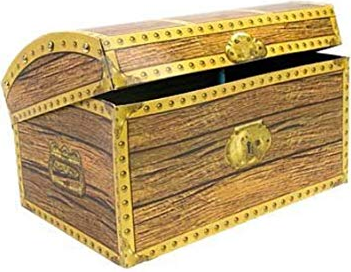                Treasure Chest BooksBookRatburger By David WalliamsGeorge’s Marvellous Medicine By Roald Dahl  The Worst Witch By Jill MurphyThe 13-Story Treehouse By Andy GriffithsThe Boy Who Grew Dragons By Andy ShepherdI Bet I Can Make You Laugh By Joshua SeigalThe Sheep-Pig By Dick King-SmithStig of the Dump By Clive KingCharlie and the Chocolate Factory By Roald Dahl Mr Stink By David Walliams Esio Trot By Roald DahlBill’s New Frock By Anne FineVoices in the Park By Anthony BrowneThe Animals of Farthing Wood By Colin DannThe Hundred-Mile-An-Hour Dog By Jeremy StrongThe Lion and the Unicorn By Shirley HughesScribbleboy  By Philip RidleyThe Sandman and the Turtles By Michael Morpurgo The Pebble in My Pocket By Meredith HooperCharlie & the Great Glass Elevator By Roald DahlStink the Incredible Shrinking Kid By Megan McDonaldHorrible Histories- the Slimy Stuarts By Terry DearyThe Kingfisher Treasury of Ballet Stories By Caroline Plaisted & Patrice AggsThe Enchanted Wood By Enid Blyton 